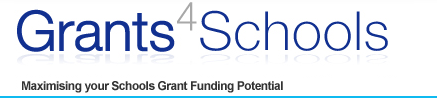 Funding for Projects that Encourage Learning from the Land (UK)New Funding Opportunities Teaching Physics Scholarships (UK)The Institute of Physics (IOP), in partnership with the Department for Education offers teacher training scholarships, worth £28,000 for people in England who would like to train to teach physics or physics with maths. Scholarships also include a package of benefits such as Institute membership and early career mentoring. 140 scholarships are available each year.The scholarships are worth £28,000 and to apply applicants will need to:Have a physics or related degree (such as engineering or mathematics) with a proven or predicted grade of at least 2.1; or hold a relevant PhD or master’s degree or recognised equivalent; or have completed a Subject Knowledge Enhancement course in physics. Those with a 2.2 degree may be considered where they can demonstrate significant physics-related experience and knowledge.By September 2019, the applicant must secure a training place on an eligible university-led or school-led (fee based, non-salaried) physics or physics-with-maths ITT course in England for the 2019/20 academic year. The training place must have been allocated in accordance with the ITT allocations methodology for academic year 2019 to 2020 and must be delivered by an institution accredited by DfE as an ITT provider. Additionally, eligible courses lead, upon completion, to a recommendation, on behalf of the trainee, for the award of QTS.Be classified as a ‘Home’ student. Refer to the UKCISA website for full details.Meet the bursary eligibility criteria as set out by the Department for Education.The deadline for applications is the 4th February 2019.Useful Links:Apply Onlinehttp://www.iop.org/education/teach/itts/how_apply/page_52640.html Funding for Projects that Support Disadvantaged Young People (UK)Grants of over £10,000 per project are available through the BBC Children in Need Main Grants programme to not for profit organisations and schools that work with young people who are experiencing disadvantage through illness, distress, abuse or neglect; any kind of disability; behavioural or psychological difficulties; and / or living in poverty or situations of deprivation.Applications should demonstrate how your project will change the lives of children for the better.Grants of over £10,000 are available with no upper limit stated, however BBC Children in Need make very few grants over £120,000. Organisations eligible to apply will be not for profit i.e. schools; registered charities; voluntary organisations; churches; and community groups, etc.   In the case of schools this must not be for work that they have a duty to fund.The Fund is open to applications all year round, but there are a number of deadline and award dates throughout the year. The next deadline is 11:59pm on the 19th May 2019.Examples of projects funded include:Castle Wood School, Coventry: £89,779 to provide a fortnightly Saturday Club for disabled children and young people. A diverse range of activities will help develop life skills, provide social opportunities and improve confidence and self-esteem through making new friends.Rowan Gate Primary School, Northamptonshire: £24,715 to provide weekly film making sessions for disabled children. The project will develop communication and media skills and increase independence.St Joseph’s School and Community Steering Group, Allerdale: £61,480 for a project that will provide an after school and holiday clubs to engage disadvantaged young people living in Workington in physical and healthy living activityUseful Links:Frequently Asked QuestionsApplication Guidancehttps://www.bbc.co.uk/programmes/articles/60DXlxYvbbtcTDm79Mjryj/main-grants-should-i-apply Funding for Schools Science Projects (UK)The Royal Society has announced that its Partnership Grant scheme will re-open for applications in February 2019. Through the scheme grants of up to £3,000 are available for STEM (science, technology, engineering and mathematics) projects run at a primary or secondary school or college in partnership with a professional scientist or engineer. The aim of the fund is to make the teaching of science more interesting within primary and secondary schools. The Partnership Grant scheme forms partnerships to allow teachers to increase their scientific knowledge and to give scientists and engineers the chance to develop their communication skills and engage with enquiring young minds. Any UK primary or secondary school teacher or practicing scientist/engineer can apply as long as the students involved in the project are between 5 and 18.A partnership needs to be established before starting the application and the initial application must be started by the school partner as the primary applicant. The second partner should be an individual currently working in a STEM related profession, such as a researcher or analyst. Specific enquiries can be made by emailing the Education Outreach team directly on education@royalsociety.org or by calling 020 7451 2531.Projects previously fundedWhat’s the Weather Like? - a Partnership Grants project between Mead Community Primary School and Black and Veatch that has enabled pupils to begin predicting their local weather.Shooting stars on camera: Colour composition and contrasts: A project between William Perkin C of E High School and the Open University. Students have been determining the origin and elemental structure of meteors under the guidance of academic professional, Professor Monica Grady.https://royalsociety.org/grants-schemes-awards/grants/partnership-grants/ Funding to Support Education in Disadvantaged Areas (UK / International)Grants are available to support schools and registered charities that wish to undertake educational work with children and young people in disadvantaged areas.The British & Foreign Schools Society (BFSS) normally makes grants for educational projects totalling about £600,000 in any one year. The majority (85% of grants) are made to charities and educational bodies (with charitable status). Schools wishing to apply need to have either charitable status or "exempt charity" status.Previous projects supported include:Teens and Toddlers, a charity based in Southwark London received a grant of £19,500 towards the cost of two 18-week youth development programmes to help raise the aspirations of at risk young people.The Afghan Association Paiwand received a grant of £33,240 for a new Saturday school in the deprived area of Colindale, North London which focus on maths and English in partnership with local authorities and mainstream schools.The Sensory Trust received a grant of £3,000 for a project aimed at developing sensory nature tools for schools aimed at students with learning disabilitiesThe next closing date for applications is the 8th April 2019.  For further information on the types of grants awarded by BFSS both in the UK and internationally, please click here.The Society also offers a small number of grants for organisations and individuals through its Subsidiary Trusts.  Eligibility criteria depend on area of residence and/or particular field of educational activity.Useful Links:Grant Giving CriteriaApplication Formhttp://bfss.org.uk/grants/ Support for Environmental Outreach Education for Disadvantaged Young People (UK)Schools, colleges and youth groups can receive up to 80% towards the costs of providing environmental outreach education for groups of disadvantaged young people through the Field Studies Council's Kids Fund. The Field Studies Council is an independent educational charity committed to raising awareness about the natural world and works through a network of residential and day Centres in the UK to provide outreach education and training.There are two types of Kids Fund course Wildlife and Environment focussing on wildlife habitats and the environment with team building activities and Eco Adventure which combines environmental and personally challenging activities. Groups who meet one of the following criteria will be eligible:Disadvantaged young people aged 4-18 years (or up to 25 years for those with special needs).
Voluntary youth groups (either run by voluntary leaders, managed by a voluntary organisation, a registered charity)
ORSchool groups may apply if they are aiming to provide benefits which are additional to the statutory school curriculum or clearly show added value, depth and breadth to the taught curriculum. FSC Kids Fund will not pay for young people to attend standard curriculum-focused FSC courses.All applicants must be based in the UK, Isle of Man, Channel Isles and Republic of Ireland.One free staff/adult place is provided for every 12 young people; additional adults pay 20% +VAT. This includes all equipment, tuition and waterproof hire costs. Food and accommodation are included for residential courses.The next closing date for applications is the 1st March 2019.Useful Documents:Application Formhttps://www.field-studies-council.org/about/fsc-kids-fund/applying-to-fsc-kids-fund.aspx British Ecological Society – Outreach Grants (UK)The British Ecological Society has announced that its Outreach Grants programme is now open for applications. Through the programme, individuals and organisations such as schools, museums, libraries and community groups will be able to apply for grants to promote ecological science to a wide audience.The funding is available for projects that increase public understanding of, and engagement with ecology by:Increasing public understanding of, and engagement with, ecologyStimulating discussion about ecology and its implications for societyInspiring and enthusing people of all ages about the science of ecology, especially those not previously interestedDeveloping skills in communicating the science of ecologyApplications from museums and schools are welcome but projects must involve significant outreach beyond schools as those aimed solely at delivering curriculum to school children will not be considered. Grants are not be awarded for purely nature conservation purposes or any activity that does not promote the science of ecology. Projects supported will:Be aimed at a non-academic audienceProvide a clear demonstration of direct interaction with the audienceShow evidence of links to the research community at UK, regional and international levels, where appropriateThe maximum award is £2,000 which may form all or part of the total costs of the project. Larger projects involving other sponsors are also funded. In 2017, 14 grants were awarded from a total of 112 entries, therefore potential applicants are advised to take note of the Scoring Criteria to make sure that their project is in line with the expectations of the BES assessors.The closing date for applications is the 20th March 2019.https://www.britishecologicalsociety.org/funding/outreach-grants/ Free Trees for Community Groups and Schools (UK)The Woodland Trust has announced that it has thousands of free tree packs available to community groups and schools across the UK, plus nurseries, colleges, universities and outdoor learning centres. The trees are available for planting on an area that is accessible to the public so that it can be used and enjoyed by others. If applying as a school, trees should be planted on either the school grounds, land the school has arranged regular access to or in an area that is publicly accessible. Applications for a tree pack for a community group need to:State that the land is accessible to the publicMake sure the local community is aware of the plans to plant and is happy for the project to go aheadBe applying for up to 420 trees in each application cycle or season.There are two delivery periods per year in November and March, when the trees are dormant and perfect for planting. Applications are currently being accepted for trees to be delivered in November 2019. Past recipients include:Community Garden and Allotment in Barry.South Glamorgan and Bellsquarry Primary School.Livingston where pupils have planted dozens of apple trees to create a community orchard in Bellsquarry Wood.Useful Links: FAQshttps://www.woodlandtrust.org.uk/plant-trees/free-trees/ Grants for UK-German Partnership Visits (UK)The Partnership Visit Fund supports new or on-going partnerships between UK and German schools by providing financial support of up to £1,000 for teachers' visits to a partner school.Teachers of primary and secondary schools can apply for a visit that revives an existing school partnership or develops a new one, or allows new teachers coming on board to familiarise themselves with the partner school. The focus of the visit must be on planning future activities between pupils, and developing an interactive project to take place within the year. Visits should not last longer than one week, the school must provide 25% of the required funding and a maximum of 3 teachers can be supported.Applications are accepted on a rolling basis but the proposed visit must not start for at least 4 weeks after you submit your application.Useful Links:Guidelines and Application Formwww.ukgermanconnection.org/partnershipvisits Society for Microbiology – Science Education and Outreach Grants (UK)The Society for Microbiology provides grants to support the teaching of microbiology.  The scheme is open to Full, Full Concessionary or Postgraduate Student Members; including those working in schools residing in the UK or Republic of Ireland to support relevant science teaching or promotion initiatives, or to support developments likely to lead to an improvement in the teaching of any aspect of microbiology. The maximum grant available is £1,000.Activities funded can include:       Talks, workshops, demonstrations, posters, leaflets, broadcasts, activities at science festivals and audio-visual or computer-based packages;Activities that take place as part of a National Science and Engineering Week event at the applicant's place of work;Running a school or college-based science week activity (e.g. hands-on or programme of talks);Supporting microbiology activities in an out-of-school science club;Buying materials and equipment outside of normal department resources to support a microbiology activity (no more than £500 can be used toward large equipment such as microscopes and incubators);A class visit to a microbiology laboratory to carry out activities; and Organising a visit to or from a working microbiologist. The deadline for applications is 1st April 2019.Useful Links:Apply Onlinehttps://microbiologysociety.org/grants-prizes/education-outreach-funds.html Royal College of Pathologists Public Engagement Innovation Grant Scheme (UK)The Royal College of Pathologists has announced that applications are now being accepted for the Public Engagement Innovation Grant Scheme.Under this scheme grants of up to £1,000 are available for individuals or organisations who wish to run a project that engages audiences such as secondary school students, undergraduates, health professionals or local communities with pathology. All proposals must include the involvement of pathologists and/or laboratory scientists as a key part of the activity and applicants are advised to contact the public engagement team prior to submitting an application. All projects funded through the scheme must be completed by the 30th June 2020. Information on the type of projects funded in the past can be found here.Applicants are encouraged to contact the public engagement team prior to submitting an application. The team will be able to offer practical support in terms of help, advice and resources and will be happy to discuss potential project ideas. They will also be able to put you in touch with pathologists who may be willing to be involved in your project. You can contact the team via email on publicengagement@rcpath.org or by phone on 020 7451 6717.The closing date for applications is the 3rd June 2019.Useful Links:Application Guidelineshttps://www.rcpath.org/discover-pathology/events-landing-page/funding-for-public-events.html Institute of Mathematics Education Grant Scheme (UK)The Institute of Mathematics has announced that individuals working in Schools, Colleges of Further Education (FE) and Higher Education Institutes (HEIs) can apply for funding of up to £600 to run or attend an educational activity relating to mathematics.Activities supported include:Hosting a mathematics event, e.g. Maths Trails, Maths Competitions;Attendance at appropriate conferences;Travel expenses to attend appropriate events;Supply cover required for the teacher to attend the appropriate event; etc.Projects supported in the past include a grant towards the cost of running a Think Maths workshop for 90 Year 9 students.Applications from primary schools are also welcome, but due to the aims of the Institute, primary schools should work in partnership with a secondary school, FE or HEI. Priority will be given to applications from members of the Institute.  If the applicant is not a member of the Institute the name of a co-applicant who is a member must be given.A decision on the award of a grant will usually be given within two months of the submission of an application. Applications can be submitted at any time.Useful Links:Application FormActivities previously fundedhttps://ima.org.uk/support/grants/education-grant-scheme/#earm Funding for Projects that Raise the Attainment of Disadvantaged School Students (England)The Shine Trust which funds projects that help disadvantaged young people to realise their academic potential, has announced that the Let Teachers SHINE competition will re-open for applications on the 21st January 2019.  The competition aims to find the country's best teachers and some fresh, imaginative and practical ways to raise attainment among disadvantaged students in literacy, numeracy and/or science. In previous years, funding of up to £15,000 has been available for 10 winning ideas that help disadvantaged children and teenagers to recognise and then realise their academic potential.The competition is free to enter and open to any teacher working in England with students aged up to 18. Successful ideas might involve after-school programmes or innovative use of technology; etc.Previous winners included:Amy Hanna: Ark Academy, London for the Miss Hanna Loves Grammar project working with students from year 7 and 8, the large majority of whom have a reading age below their peers. Amy created 150 engaging and age-appropriate YouTube videos, covering basic grammar rules.Andrew Otty: Exeter College, Exeter for Andrew’s Write On! project aiming to produce a bespoke English curriculum for post-16 GCSE learners with very low prior attainment.Elizabeth Hope: Children’s Hospital School, Leicester to develop Science at the Bedside, a comprehensive set of teaching resources for specialist and non-specialist staff, both at her own hospital and others around the country. These resources will enable children of all key stages and abilities to have access to practical, stimulating and engaging science lessons whilst in hospital.Useful Links:Previous WinnersApplication GuidelinesFrequently Asked Questionshttps://www.shinetrust.org.uk/what-we-do/let-teachers-shine/apply/ Funding for the Provision or Upgrading of Sports Facilities (Scotland)Schools, and other organisations such as local authorities, area sports associations, sports trusts and charities; etc can apply for funding of up to £100,000 (to a maximum of 50% of the project costs) to improve their sports facilities. In areas of high deprivation, the maximum grant can be up to 75% of project costs.Grants are available to help with the provision or upgrading of sports facilities that are for the public good and which benefit the community.  Within schools and education establishments sportScotland want to support projects that increase the range of physical activity and sporting activities available for community use within a school or education site. The fund supports capital projects such as:New, upgraded or extended sports facilitiesInclusive changing facilitiesFacilities that provide or improve access for outdoor sport and adventure activitiesFloodlights that increase capacity at appropriate sports facilitiesMajor items of sports equipmentThere are two application routes depending on the value of the project:Small Grants for applications with a total project value between £20,000 and £250,000 (including VAT).Large Grants for applications with a total project value of over £250,000 (including VAT).The next closing date for applications is the 1st April 2019.Useful Links:Application GuidelinesApply Onlinehttps://sportscotland.org.uk/funding/sport-facilities-fund/ Grants for Schools and Young People’s Projects (Southwark)Schools and organisations working with schools and colleges in the London Borough of Southwark have until 8th February 2019 to apply for a grant of up to £1,000 from the Newcomen Collet Foundation. The next deadlines thereafter are: 7th March 2019; 23rd June 2019; 26th September 2019 and the 12th December 2019.Priority is given to:Assisting schools and other groups to purchase equipment for the benefit of children;Supporting extra curricula activities (e.g. school trips, after school clubs, holiday clubs, uniformed organisations) for children and young people;Assisting organisations which provide educational opportunities to schools and colleges in the Borough of Southwark (e.g. visiting theatre companies and musicians). It is unlikely that they will provide 100% of funding so applicants should also have additional funding options in place.Each year the Foundation awards £100,000 in grants.Useful Links:Apply Onlinehttp://www.newcomencollett.org.uk/organisations.html Funding for Bedfordshire School and Community Projects (Bedfordshire)The Wixamtree Trust is a general grant-making Trust that focuses most of their support on organisations (including schools) and projects based or operating in Bedfordshire. The Trust also supports a small number of national charities with whom the main benefactor had been associated with during his life.Grants of between £1,000 and £10,000 are usually awarded. Only a small number of donations are made outside this range and it is rare for the Trustees to approve a grant amounting to more than 10% of the annual running costs of an organisation or of any particular project or service for which the funds are being sought.Awards are usually single grants, rather than multiple payments and they do not give more than one grant to an organisation in a twelve-month period. Further applications may be made on the anniversary of an award.Applicant organisations must either be:Based or operating within the county of Bedfordshire orA registered charity or considered to be charitable in nature by the Inland Revenue.Examples of Projects funded include:Crescent Summer School Project – Project to empower young people.Goldington Academy PTA - New Minibus AppealChild Brain Injury Trust – Support towards co-ordinator’s salary.Leedon Lower School PTA - Leedon Log Library/Multi-use Family Learning Centre ProjectThe Trustees meet four times each year, usually in January, April, July and November to consider funding requests.The deadline to apply for the next meeting of the Trustees is the 3rd April 2019.Useful Links:Guidance NotesOnline Application Formhttps://wixamtree.org/application/ Funding for School Projects to Benefit Disadvantaged Young People (London)The John Lyon's Charity has announced that the next meeting of its Trustees to consider applications to its Schools in Partnership Fund is March 2019. Through the programme, grants of between £25,000 and £50,000 are available to groups of state schools (in partnership with local voluntary organisations where appropriate) for projects aimed at supporting their most challenged pupils, strengthening links with home life and coordinating the support of other available professionals. The funding is available to schools in Barnet, Brent, Camden, Ealing, Hammersmith & Fulham, Harrow, Kensington & Chelsea and the Cities of London and Westminster. Previous projects supported include:St Anselm's RC Catholic Primary School which received a grant of £38,000 for a play therapy project with four other schools and the Catholic Children's Society (Westminster); Stag Lane Junior School that received £27,000 for the Parent Ambassador Initiative which helps parents become engaged in their child’s learning; and Kingsbury High School which received a grant of £15,000 for a psychotherapy project with Brent Centre for Young People. The Schools in Partnership Fund has a two stage application procedure. The Trustee meets in March, June and November. Proposals should be received by the Grants Team at least four months before.http://jlc.london/schools/what-we-fund-in-schools/schools-in-partnership-fund/ Funding RemindersThe Classical Association Grants (UK)The Classical Association (CA), which awards grants to support classical projects and conferences, has announced that the next closing date for applications is the 1st March 2019.The Association will consider applications for summer schools and to institutions offering courses in Greek, Latin and classical civilisation; and bursaries for teachers attending courses abroad to support their professional development. The Association will also support school teaching and outreach work such as Greek and Latin reading competitions, regional Greek/Roman days and school conferences; etc. The Grants Committee meets four times a year to make awards for up to £2,000.Applications which exceed this amount are passed to Council for decision. Schools and other organisations that are applying for more than £2,000, must submit their application in time for either the March or September deadlines.https://classicalassociation.org/grants.html Grants of up to £30,000 Available to Support Disadvantaged and Neglected Children (UK)Not for profit organisations such as schools; registered charities; voluntary organisations; churches; and community interest groups; etc. can apply for grants of up to £10,000 per year for up to 3 years for projects that help children and young people overcome the effects of illness, distress, abuse or neglect; disability; behavioural or psychological difficulties; and poverty and deprivation.Projects supported in the past include:Trewirgie Junior School which received a grant of £9,760 to provide after school sailing sessions to disadvantage children aged 7-11;Corley Special School in Coventry which received a grant of £6,000 to provide lunchtime horse riding sessions for children with disabilities; andHorton Park Primary School which received a grant of £10,000 to deliver a series of holiday activities for young people.The closing date for applications is 11.59 pm on the 3rd March 2019.Useful Links:Apply for a Grant - A-Z GuidanceApply for a Grant - FAQOnline Application Formhttp://www.bbc.co.uk/programmes/articles/4fJVTzz5QmQx5rx0S4NVg0Q/small-grants Support for Environmental Outreach Education for Disadvantaged Young People (UK) Schools, colleges and youth groups can receive up to 80% towards the costs of providing environmental outreach education for groups of disadvantaged young people through the Field Studies Council's Kids Fund. The Field Studies Council is an independent educational charity committed to raising awareness about the natural world and works through a network of residential and day Centres in the UK to provide outreach education and training.There are two types of Kids Fund course Wildlife and Environment focussing on wildlife habitats and the environment with team building activities and Eco Adventure which combines environmental and personally challenging activities. Groups who meet one of the following criteria will be eligible:Disadvantaged young people aged 4-18 years (or up to 25 years for those with special needs).
Voluntary youth groups (either run by voluntary leaders, managed by a voluntary organisation, a registered charity)
ORSchool groups may apply if they are aiming to provide benefits which are additional to the statutory school curriculum or clearly show added value, depth and breadth to the taught curriculum. FSC Kids Fund will not pay for young people to attend standard curriculum-focused FSC courses.All applicants must be based in the UK, Isle of Man, Channel Isles and Republic of Ireland.One free staff/adult place is provided for every 12 young people; additional adults pay 20% +VAT. This includes all equipment, tuition and waterproof hire costs. Food and accommodation are included for residential courses.The next closing date for applications is the 1st March 2019.Useful Documents:Application Formhttps://www.field-studies-council.org/about/fsc-kids-fund/applying-to-fsc-kids-fund.aspx Funding to Develop the Classics in Primary and Secondary Schools (UK)Classics for All, which aims to develop the teaching of classics such as Latin, Greek, classical civilisation and ancient history in UK state schools has opened its 2018 grants programme. In 2018 the funding focus remains on supporting the development or introduction of Classics in schools or consortia of state schools especially in areas where there is limited or no access to school provision. Classics for All aims to reach 200 new schools.Previous grants awarded have ranged in size from £100 to £15,000 supporting everything from the establishment of an after school Classics club to training for teachers in 20 schools to introduce Latin or Classical Civilisation at Key Stage 2 and 3, GCSE or A level. Classics for All have also supported a number of schools already teaching Classics to develop the scale and ambition of their Classics offer. Applications can be submitted at any time.Useful Links:Application Guidelineshttps://classicsforall.org.uk/get-involved/schools/application-forms/ Free Trees for Community Groups and Schools (UK)The Woodland Trust has announced that it has thousands of free tree packs available to community groups and schools. The trees are available for planting on an area that is accessible to the public so that it can be used and enjoyed by others. If applying as a school, trees should be planted on either the school grounds, land the school has arranged regular access to or in an area that is publicly accessible. Applications for a tree pack for a community group need to:State that the land is accessible to the publicMake sure the local community is aware of the plans to plant and is happy for the project to go aheadBe applying for up to 420 trees in each application cycle or season. There are two delivery periods per year in November and March, when the trees are dormant and perfect for planting. Applications are currently being accepted for trees to be delivered in March 2019. Past recipients include:Community Garden and Allotment in Barry.South Glamorgan and Bellsquarry Primary School.Livingston where pupils have planted dozens of apple trees to create a community orchard in Bellsquarry Wood.Useful Links: FAQshttp://www.woodlandtrust.org.uk/plant-trees/free-trees/ Developing Young People’s Business and Financial Skills (UK)The NatWest Bank has announced that its £2 million Skills and Opportunities Fund will re-open for applications in early September. State funded schools as well as charities, social enterprises, community groups, and colleges across the UK and Ireland will be able to apply for funding of up to £35,000 for projects that help pupils from disadvantaged communities and backgrounds develop financial and business skills.Previous winners include:St. Joseph's Primary School, in Northern Ireland received funding to become the first primary school in the UK to promote enterprise by embedding design thinking and creativity into the whole school curriculum.Drapers Mills Primary Academy received funding to start and develop Bank on Breakfast, a breakfast club catering for 50 children. As well as providing the children with ‘breakfasts from around the world’, the breakfast club will encourage other activities, help the children to understand business enterprise and source their own materials and to develop learning skills through a ‘food for thought’ initiative.West Lea School, which received funding for its “Think Big and Succeed” project teaching disadvantaged children about business and enterprise. The children taking part will learn key enterprise skills, including product development, market research, pricing and profit and loss. They'll get to put these skills into practice as they develop and trial their own business plans, pitching their ideas and products to panels in the style of 'The Apprentice' and 'Dragons' Den'.When all applications have been received and reviewed, the NatWest will publish a shortlist of projects being considered for funding in each region. Voting will then be open to the public. The outcome of the public vote will be taken into consideration by the regional judging panels.
http://skillsandopportunitiesfund.natwest.com/ Foyle Foundation Schools Library Programme (UK)State funded schools as well as dedicated schools that do not have or want to improve their libraries can apply for funding through the Foyle Foundation Schools Library Programme.  Priority will be given to primary schools and to funding library books. The Foundation will also consider contributions towards e-readers, library software, necessary IT equipment and specialist seating/desks.Preference will be given to schools which can clearly demonstrate that their library can be maintained and renewed in the future. The average grant made under this programme is between £3,000 and £10,000.  Applications will be strengthened if the PTA/Friends group can support the project.Past projects funded by the Foundation include:Milton School, Mexborough which received £20,000 towards improving and extending the learning facilities.Forest Fields Primary and Nursery School, Nottingham which received £10,000 towards a literacy project across a partnership of 13 primary schools in Nottingham to engage reluctant boy readers in year 3.Applications can be submitted at any time.http://www.foylefoundation.org.uk/how-to-apply/state-schools.php The Ford Britain Trust Small Grants Programme to Re-open for Applications (England & Wales) The next closing date for applications to the Ford Britain Trust's Small Grants programme is the 28th February 2019.  Through the Small Grants Programme registered charities, Schools/PTAs (Non-fee paying, state sector schools only) and non-profit organisations can apply for grants of up to £250 for projects that: Benefit the local community/environment;Work with young people/children;Promote education/schools (mainstream);Support special educational needs and people with disabilities.The Trust operates in those areas where the Ford Motor Company Limited has its present activities and a long-standing association with local communities. These are:Essex (including East London);St Albans;Bridgend (South Wales);Manchester;Southampton;Exceptions may be made for initiatives in which Ford Motor Company Limited employees and retirees are involved.Grants made by the Trust are usually one-off donations for a specific capital project or part of a project, typically items of furniture and equipment.The Trust also provides grants through its Large Grants Programme (grants of up to £3,000).  The closing date for applications is the 31st January 2019.https://www.ford.co.uk/experience-ford/about-ford/ford-britain-trust YHA Challenging Places Support Programme (England)Organisations working with children and young people who live in deprived areas can apply for a 2 night break package through the Youth Hostel Association's (YHA) Challenging Places Support Programme.Applications can be submitted by schools, registered charities, community and voluntary organisations on the behalf of any individual or group of young people who meet the YHA’s criteria. Schools and groups can reapply annually as long as the application is for a different group of young people.To be eligible the children or young persons must be between the ages of 8 and 18 and must live in an area recognised as deprived (please see the YHA website for further details about which areas qualify). These areas are:Middlesbrough, Knowsley, Kingston upon Hull, Liverpool, Manchester, Birmingham (particularly the areas of Sandwell, Walsall and Wolverhampton), Blackpool, Nottingham, Burnley, Hartlepool, Bradford, Blackburn with Darwen, Hastings, Stoke on Trent, North East Lincolnshire, Salford, Rochdale, Pendle, Halton, Great Yarmouth, London Boroughs (Tower Hamlets, Islington, Hackney, Barking and Dagenham, Enfield, Lambeth, Southwark, Lewisham, Newham), Norwich, Leicester, South Tyneside (including South Shields, Jarrow, Gateshead, Wallsend, and Sunderland), Blaenau Gwent, Merthyr Tydfil, Cardiff, Rhondda Cynon Taf, Newport, Denbighshire, Neath Port Talbot, Swansea, Caerphilly, Bridgend.Applications can be submitted at any time.Useful Documents:Guidance notesApplication Formhttps://groups.yha.org.uk/challenging-places-support-programme Grants for School Journeys and Trips (London)The London Diocesan Board for Schools has announced the next closing date for applications to its City and Diocese Voluntary Schools Fund is the 28th February for summer term 2019 journeys. This fund exists to give grants to individuals attending Church of England Schools in the diocese of London in need of financial help.Priority is given to help with the cost of school journeys/daytrips, music tuition and maintenance costs that are not normally met from statutory funding. Schools can apply for funding on behalf of individuals who wish to go on school journeys.The maximum grant for individuals is £500 for secondary schools applying for more than one individual the maximum grant is £2000 and £500 for primary schools.When applying for school journey grants, please give as much information as possible to support the educational nature of the journey.Further information is available from Dee Thomas on 020 7932 1168 dee.thomas@london.anglican.org Useful Links:FAQsTips for completing grants application formsIndividual Grant Application FormGroup Grant Application Form https://www.ldbs.co.uk/grants-for-school-journeys/ (c) Grants Online 2019The Funding Alert is part of the Grants Online subscription service and should not be circulated to outside organisations.Grants Online Ltd provides a range of online funding solutions including:Grants online www.grantsonline.org.uk  Grants 4 Schools www.grants4schools.info